Teil 4: Abschlussarbeit – Erweiterungen des AntriebsdesignsIm ersten Teil habt ihr ein optimiertes Fahrzeugdesign erarbeitet und getestet. Als Antriebskraft benutzten alle die Schwerkraft, da diese ohne weitere Konstruktion gleichmässig wirkt und überall anwendbar ist. Die Schwerkraft findet beim Antrieb von Wasserturbinen zur Stromgewinnung heute noch ihre technische Anwendung. Zudem dient sie uns beim Schlitteln oder Skifahren als beschleunigende Antriebskraft.4.1 Weitere Aufgaben brauchen neue LösungenIn deiner Abschlussarbeit hast du die Möglichkeit, andere Antriebsarten zu entdecken, um damit weitere Aufgaben zu erfüllen. Du wirst dich auf das Erlernte besinnen müssen, um entlang des Konstruktionsablaufs optimal arbeiten zu können. In diesem Teil wirst du weder ein entsprechendes Fahrzeugdesign noch Konstruktionspläne erhalten. Du musst bei der Problembehandlung deshalb anders vorgehen als in Teil eins und drei dieses Moduls.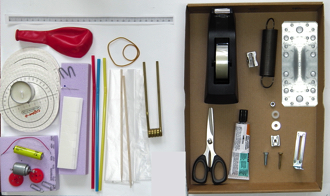 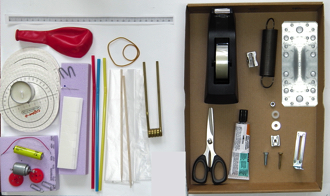 Empfohlenes VorgehenFindet im MobiTeam heraus, welche weiteren Antriebsarten durch das bereitgestellte Material verwirklicht werden können. Beschreibt diese Antriebsarten im Detail. 
Hinweis: Es sind mindestens vier weitere.Im «Arbeitsblatt 13 Weitere Aufgaben und Antriebe» sind unterschiedliche Aufgaben aufgelistet, die du mit den verschiedenen Antriebsarten erfüllen kannst. Ordnet im MobiTeam die Antriebsart den jeweiligen Aufgaben zu. Entscheidet euch im MobiTeam, wer als Entwicklerin respektive Entwickler welchen Antrieb näher untersuchen soll, und tragt den Namen in die Tabelle ein. 4.2 Ausarbeitung eines neuen Designs Du wirst je nach Aufgabe auf bekannte Konstruktionsideen zurückgreifen können, anderes musst du von Grund auf neu erfinden. Diese bei Null anfangende Konstruktionsart heisst in der Fachsprache «building from scratch». Sie ist in der Praxis sehr selten, und zum Glück liegt auch für dich schon das verwendbare Material bereit. Diese Auswahl schränkt dich zwar etwas ein, bietet dir aber die Möglichkeit, deine Zeit für Bau und Optimierung einzusetzen. Deshalb arbeitest du eher nach dem «building from box»-Prinzip. Dies bedeutet, dass du auf Material zurückgreifen kannst, das schon im gleichen Zusammenhang erfolgreich eingesetzt wurde.4.2.1 Plane – baue – teste – verbessereWelche Vorgehensweise möchtest du verfolgen? Plane deine Arbeiten so, dass du deinem MobiTeam nach zwei Lektionen einen Prototyp vorstellen kannst. Da kein Meister vom Himmel gefallen ist, hast du eine Planungshilfe («Arbeitsblatt 14 Hilfestellungen»). Dort werden alle möglichen Hilfeleistungen geboten. Sie sollen dich zu einer möglichen Lösung für dein bestimmtes Problem führen.Stelle einen Arbeitsplan auf («Arbeitsblatt 15 Arbeitsplan») und besprich diesen mit deinen MobiTeam-Mitgliedern.Anschliessend musst du einen Zeitplan («Arbeitsblatt 16 Zeitplan») erstellen. Diskutiere diesen zusätzlich zum MobiTeam mit deiner Lehrperson.Besprich dein Projekt mit deiner Lehrperson, und lege zusammen mit ihr deine Bewertungs-kriterien fest.Baue, teste und verbessere dein Fahrzeug. Du musst alle Schritte schriftlich, bildlich oder filmisch festhalten. Mögliche Bewertungskriterien sind im folgenden Kapitel festgehalten.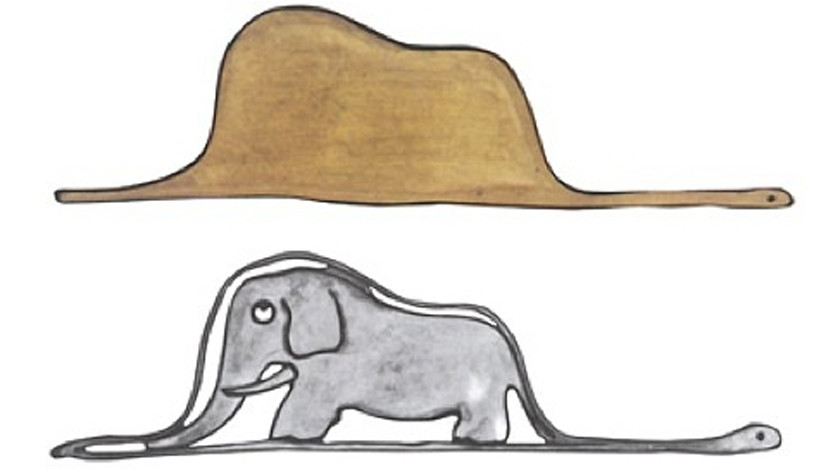 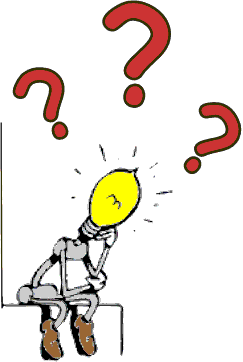 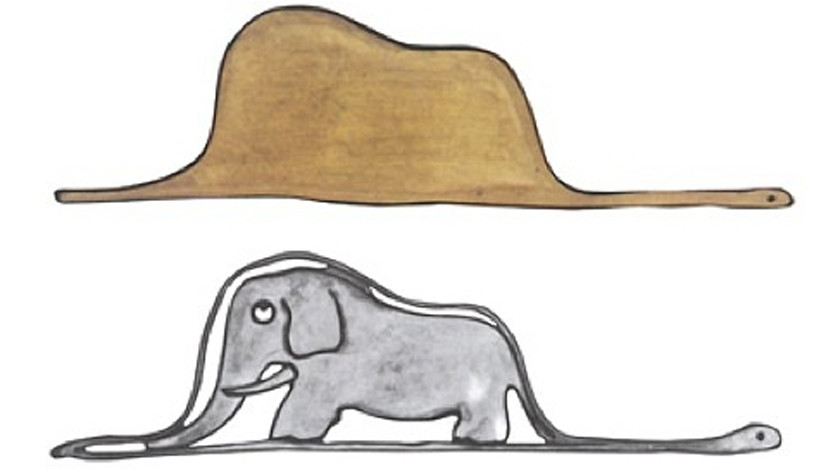 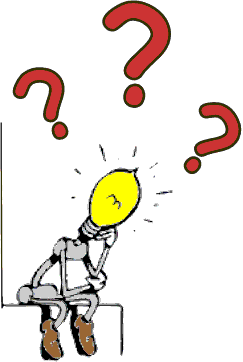 4.3 Bewertung der Abschlussarbeit – Einzel- und TeamnoteDie Abschlussarbeit dieses MINT-Moduls wird mit einer ganzen Note bewertet. Es handelt sich um eine gemischte Note: Sie setzt sich aus deiner Einzelnote (… %) und dem Durchschnitt der Noten der anderen MobiTeam-Mitglieder zusammen (… %). Dieser Notenschlüssel ist wichtig, damit eure gegenseitige Hilfe und Unterstützung in die Notengebung einfliesst, denn Technikentwicklung ist immer Teamarbeit.Dabei können folgende Kriterien bewertet werden:Dokumentation: Planung, Zeitplan, Planerstellung, OptimierungenArbeitsausführung: Präzision, Stabilität, Problembewältigung, VerbesserungenErfolg: Zeitplan, Planumsetzung, Materialaufwand, AufgabenerfüllungOriginalität: etwas Mögliches, aber nicht Alltägliches; äusseres Design, originelle durchdachte Problemlösung – gilt auch für wenig erfolgreiche FahrzeugeRecherchen: geschichtliche Fakten und Einflüsse, praktische Anwendungen, aktuelle Probleme, Neuerungen, technischer Fortschritt, physikalische Erklärungen Teamfähigkeit: Hilfestellungen, Fragen, AntwortenDu wirst dich vor dem Beginn der Arbeit auf die Kriterien und deren Gewichtung festlegen müssen, wobei Dokumentation und Arbeitsausführung zusammen mindestens 40% der Endnote ausmachen müssen. Es sollen mindestens drei der fünf Kriterien berücksichtigt werden. 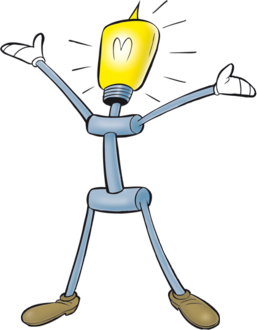 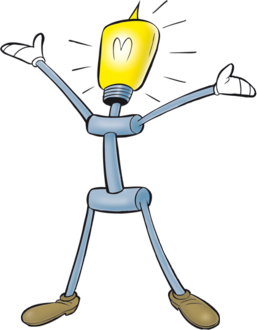 